Financial Planning Questionnaire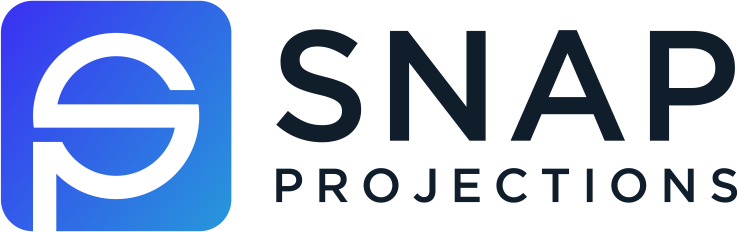 Contact InformationJohn Doe, CFP®Sample Financial Planning Co. 110th Street, Unit 2100 Edmonton, AB, T5K 6K4Phone: (555) 555-5555Email: john.doe@samplefinancialplanning.com Website: http://www.samplefinancialplanning.comPurpose of this Document / ConfidentialityThe purpose of this document is to assist you in gathering all relevant personal and financial information required to provide you with financial planning and/or financial investment advice. The information you provide is strictly confidential and will be used exclusively for the preparation of your personal financial plan.IntroductionThis Financial Planning Questionnaire is intended to help you collect and organize the information required to develop your financial plan. Please fill out the following questionnaire to the best of your abilities. If you don’t have all the information don’t worry, just fill out what you can!As you go through this workbook, gathering some of the following documents may be helpful in sharing important details of your current situation: Bank Statements – Savings accounts, etc.Investment Statements – TFSAs, non-registered accounts, etc.Retirement Savings – RRSPs, pension statements, workplace retirement plans, etc.Education Savings – RESPs, etc.Tax Forms – Notices of Assessment, T4, T3, T5, T776, etc.Government Benefit Statements – CPP, OAS, etc.Liability Statements – Mortgages, loans, lines of credit, car loans, credit cards, etc.Insurance Policies – Life, disability, critical illness, workplace, health, etc.Corporate Information – Investment accounts, etc.Note: Some of these documents may not apply to your particular situation.A financial plan provides a comprehensive road map to help you achieve your financial goals and dreams, regardless of your age or net worth. A financial plan may cover the following financial planning areas:Financial Management – Understand your cash flow & net worth.Investment Planning – Establish how you should invest your money.Risk Management – Determine if you are adequately insured.Tax Planning – Get an assessment of tax strategies.Retirement Planning – Validate that you are on track to meet your retirement goals.Estate Planning – Ensure the appropriate plans and documentation are in place.The act of setting goals through financial planning is a powerful force. As a professional I can provide clarity on competing goals and priorities, giving you the best chance of achieving your most important objectives. Thank you in advance for taking the time to gather some of this information. This should be an enjoyable process, so take your time, allow yourself to dream a little, and have some fun!Begin by telling us a little bit about yourself…Personal InformationClientsChildren & RESP (Registered Education Savings Plans)Financial GoalsDo you have any questions that we can help you answer?(i.e., Do I have enough money to retire comfortably? How long will my money last? What is the most I can spendWhat is your desired annual after-tax lifestyle expense in retirement?(Note: this is the base expenses value in Snap)When would you like to retireIs it important for you to pass any assets to the family as a legacy?Do you have any financial goals? When do you want to reach these goals?(i.e., Home renovation projects, paying off debt, paying off credit cards, travel, etc.)Expenses, Income, Pensions, and Government BenefitsAdditional Expenses (Example: vacation, cars, renovation, and other occasional or one-time expenses)Income(Excluding investment income. Please enter CPP and OAS under the Government Benefits section.)PensionsDBPP - Defined Benefit Pension PlanDCPP - Defined Contribution Pension PlanGovernment BenefitsCPP - Canada Pension PlanOAS - Old Age SecurityNet WorthAssetsCapital AssetsRegistered(Note on DCPPs: Please enter Defined Contribution Pension Plans under the Pensions section.)* FHSA: Opening age:			Carryforward Room for this year:Lifetime Contributions: Non-RegisteredReal AssetsLiabilitiesDebtsInsuranceLife InsuranceDisability InsuranceCritical Illness InsuranceCorporationsList of CorporationsCorporate AssetsCorporate Income and ExpensesShareholder IncomeCorporate LiabilitiesCorporate-Owned Life InsuranceAccountantInvestment ProfileAsset AllocationInvestment NotesEstate PlanningWillsPower of AttorneyLawyerNotesNameDate of BirthAddressEmployerOccupationPhone NumberEmail AddressCitizenship(s)NameDate of BirthRESP BalanceRESP Contributions and CESG Received to DateAnnual Education CostEducation Start AgeEducation LengthClientExpense descriptionAnnual AmountFrom AgeTo AgeFrequency(For example: every 3 years)IndexationClientSourceAnnual Gross AmountEnd DateIndexationTaxable
(Yes/No)ClientSourceStart AgeAmount Before Age 65Amount Before Age 65Amount Before Age 65Amount at Age 65 and AfterAmount at Age 65 and AfterAmount at Age 65 and AfterClientSourceStart AgeGross AnnualSurvivor %Indexing %Gross Annual Survivor %Indexing %ClientBalanceEmployee Contribution %Employer Contribution %ClientStart AgeGross Dollar Amount(Annual)% of Maximum (Optional)ClientStart AgeGross Dollar Amount(Annual)40 years in Canada? / % of MaximumOwner(s)Account TypeFinancial InstitutionMarket ValueContribution RoomAnnual Contributions (incl. Employer)TFSATFSARRSP / RRIFRRSP / RRIFSpousal RRSPLIRA / LIFLIRA / LIFFHSA* Please see belowOwner(s)Account TypeFinancial InstitutionMarket ValueAdjusted Cost BaseAnnual Contributions (incl. Employer)InvestmentInvestmentSavingsOwner(s)TypeLocationMarket ValueAdjusted Cost BaseNet Rental IncomePrincipal ResidenceVacation PropertyRental PropertyRental PropertyOwner(s)TypeFinancial InstitutionBalanceInterest RateMonthly PaymentMortgageLoanLoanLine of CreditLine of CreditCredit CardCredit CardCar LoanCar LoanOwner(s)Type Life InsuredBeneficiariesCoverage Details
(Premiums, Benefit, End Date, Provider, Etc.)TermTermWholeUniversalOwnerType Coverage Details(Premiums, Benefit, End Date, Provider, Riders, Etc.)IndividualIndividualGroup STDGroup STDGroup LTDGroup LTDOwnerTypeCoverage Details(Premiums, Benefit, End Date, Provider, Riders, Etc.)Name/DescriptionProvince of Incorporation% Ownership% Ownership% OwnershipEligible RDTOHNon-Eligible RDTOHCDAName/DescriptionProvince of IncorporationClientSpouseOtherEligible RDTOHNon-Eligible RDTOHCDACorporationDescriptionMarket ValueAdjusted Cost BaseContributions(or Net Rental Income)CorporationActive Business IncomeTax-Deductible ExpensesNon-Deductible ExpensesShareholderCorporationSalaryNon-Eligible DividendsEligible DividendsCorporationDescriptionBalanceInterest RatePaymentsMortgage LoanLine of CreditDescriptionType Life InsuredBeneficiariesCoverage Details
(Premiums, Benefit, End Date, Provider, Etc.)TermCorporateWholeCorporateUniversalCorporateNameFirmPhone NumberEmail AddressAddressBy Goal(or Asset)CashCashFixed IncomeFixed IncomeEquityEquityBy Goal(or Asset)%RoR%RoR%RoRPre-RetirementRetirementPensionEducation SavingsClient(s)TypeDate Last UpdatedDetails
(Executor, Guardian, Location, Etc.) ClientTypeDate Last UpdatedDetails(Attorney, Location, Etc.)GeneralContinuingPersonal CareNameFirmPhone NumberEmail AddressAddress